Советы логопеда родителям, как позаниматься с детьми дома:1. Проводить выполнение заданий и игр в спокойной доброжелательной обстановке, учитывая настроение и желание ребенка.2. Проводить выполнение заданий лучше в игровой форме, обыгрывая их.3. Выполнение заданий и игр лучше проводить в одно и тоже время, это дисциплинирует ребенка, вырабатывает чувство ответственности.4. Отмечайте каждый успех ребенка, хвалите его, это повышает мотивацию к продолжению.5. Артикуляционную гимнастику необходимо выполнять ежедневно перед зеркалом по 5 – 7 минут.6. Игры по развитию словарного запаса, грамматического строя речи (упражнения на словообразование, изменение по родам, числам и падежам, на согласование прилагательных и числительных с существительными; словоизменение при помощи приставок, суффиксов, объединение основ; подбор родственных, обобщающих и уточняющих слов), связной речи необходимо выполнять по 10 – 15 минут.7. Задания на развитие мелкой моторики и подготовки руки к письму: обведение по контуру, дорисовывание элементов, штриховка в различных направлениях разными способами по образцу; работа с трафаретами и шаблонами; вырезывание и вклеивание картинок; рисунки, аппликации, графические диктанты; печатание букв, слогов, слов и предложений и небольших связных текстов ребенок должен выполнять сам, но под обязательным контролем родителей.Желаем Вам успехов!Развитие артикуляционной моторикиКомплекс артикуляционной гимнастики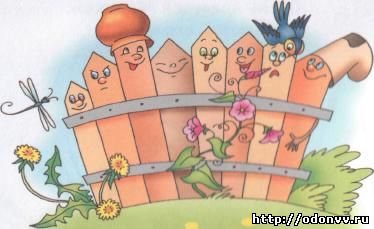 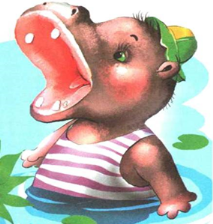 БЕГЕМОТИК     Широко открыть рот, закрыть. Выполнять 2-4 раза.    ЗАБОРЧИК Губы растянуты в улыбке, сомкнутые зубы обнажены.БУБЛИК    (КОЛЕЧКО) Из положения «Заборчик», оставив зубы сомкнутыми, вытянуть губы вперед колечком (широкая дырочка). Чередовать 2-3 раза «Заборчик – Колечко».               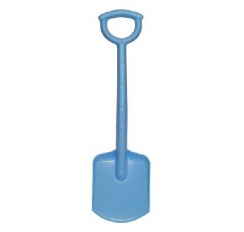 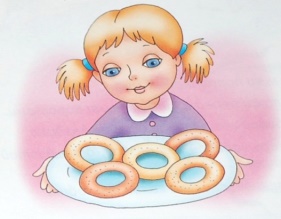 ЛОПАТОЧКА Рот приоткрыть, высунуть широкий, расслабленный язык и положить на нижнюю губу. Держать неподвижно 10-15 сек.ИГОЛОЧКА Рот широко открыт. Высунуть узкий, длинный напряженный язык вперед, не касаясь губ и зубов. Держать неподвижно 10-15 сек. Чередовать 2-3 раза «Лопаточку – Иголочку».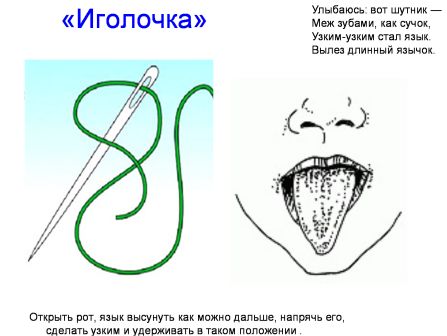 ЛОШАДКА Рот широко открыт. Широкий язык плотно присосать к нёбу, затем резко оторвать - щёлкнуть кончиком языка. Нижняя челюсть остается неподвижной, рот не закрывать.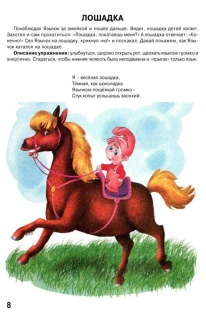 ГРИБОК Рот широко открыт. Присосать широкий язык к нёбу, нижнюю 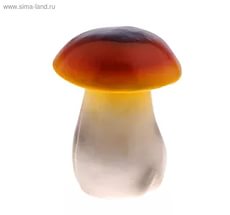 челюсть оттянуть вниз так, чтобы увидеть в уздечке «ножку грибка». 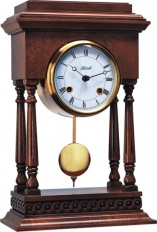 Держать неподвижно 10-15 сек.ЧАСИКИ Рот открыт «Заборчиком». Из положения «Иголочка»начинаем попеременное движение языком вправо-влево. Тянуть кончик языка, не задевая губ сверху и снизу.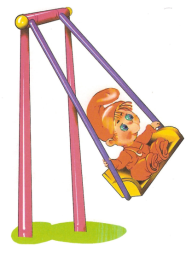 КАЧЕЛИ Рот открыт. Кончик языка «приклеить»  к нёбу за верхними зубами, затем за нижними зубами.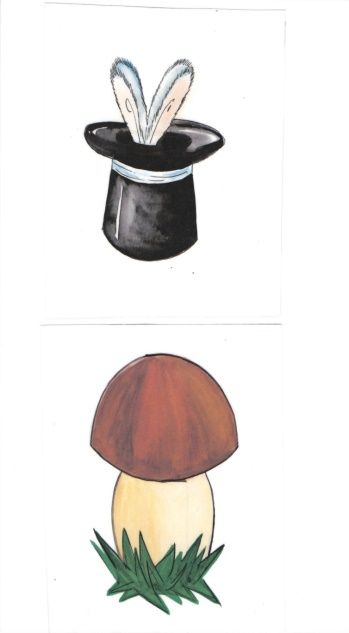 ФОКУС  Учить направлять воздушную Рот приоткрыт. Язычок упирается в твердое нёбо за верхними зубами струю посередине языка. Рот приоткрыть, язык «Чашечкой»  высунуть вперед и приподнять вверх к носу.  Плавно выдохнуть  на кончик носа. 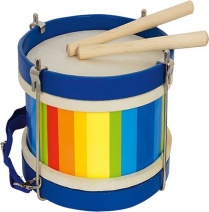 БАРАБАНЩИК   (для постановки звука Р) (на альвеолах), сначала без звука. Затем произносить английский звук «d» с резким, сильным выдохом воздуха, учащая темп. Выполнять по 1 минуте 3 раза.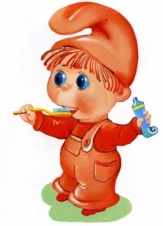 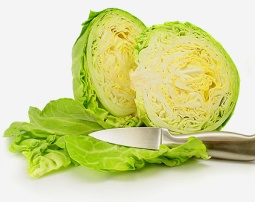 ПОЧИСТИТЬ ЗУБЫ (для постановки звука С) Прямыми движениями кончика языка провести по внутренней стороне нижних передних зубов вправо - влево, вверх - вниз. Выполнять по 1 минуте 3 раза.РУБИМ КАПУСТУ Рот приоткрыт. Боковые края языка зажаты между коренных зубов, кончик языка спрятан в рот за нижние зубы. Оставляя язык неподвижным и напряженным, производить жевательные движения челюстью вверх - вниз, слегка прикусывая язык (боковые края). Выполнять по 1 минуте 3 раза. 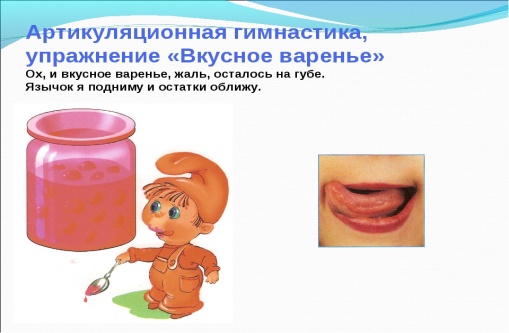 ВКУСНОЕ ВАРЕНЬЕ (для постановки звука Ш)  Рот приоткрыт. Из положения «Лопаточка» широкий язык закругляем вверх, «обнимая» верхнюю губу, выполняется слизывающее движение языка в рот (вперед - назад). Язык не задевает нижней губы, губы неподвижны. Выполнять по 1 минуте 3 раза.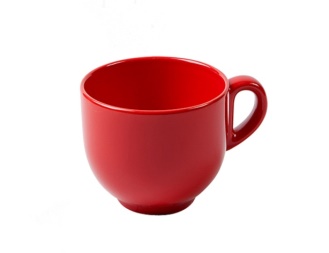 ЧАШЕЧКА Рот широко открыт, язык выдвинут вперед. Края языка загнуты вверх так, что в средней части языка образуется ямка. Держать под счет до 10. 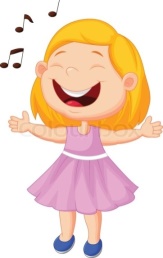 ПЕСЕНКА ЛЯ-ЛЯ-КАПроизносить слоги: ЛЯ-ЛЯ-ЛЯ, поднимая кончик языка, ударяя имПо верхним зубкам. Вы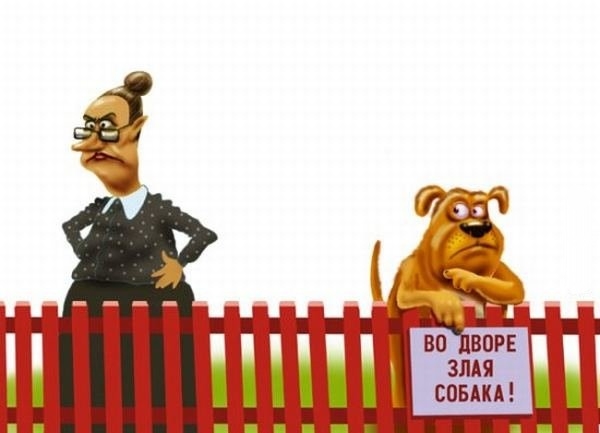 Полнять 1 минуту.СЕРДИТЫЙ ЗАБОР КУСАЕТ ЯЗЫЧОК  (для постановки звука Л) В положении «Заборчик» прикусывать кончик широкого языка. Выполнять 1 минуту.Игры на развитие фонематического слуха«Что звучит?» Ребенок слушает различные звуки, запоминает и называет (глаза закрыты).«Кто голос подает?» Дети слушают в записи голоса разных животных и птиц, запоминают звучания и названия. Угадывают голос и называют.«Где звучит?» Дети определяют направление звука.«Угадай, кто сказал» Взрослый говорит с разными интонациями, ребенок угадывает (как «говорит» зайчик, медведь, лиса.«Хлопни, если услышишь звук О» – Арка, Обруч, Иней, Утка, Ослик«Эхо» (повтори слоговые цепочки) – ва-ву, ба-бя, та-да, па-ба, ма-па-ма, ма-мо-му-мы, то-ту-ты-та, са-ша-са, жу-шу-жуИгры на развитие фонематического представления«Назови первый звук в слове» - Какой первый звук в слове АИСТ«Назови последний звук в слове» - Какой звук в конце слова ТАНК«Назови слова со звуком» - Придумай слово на звук И«Определи место звука» - Где находится звук Р в слове КАРМАН«Последовательность звуков в слове» - Назови первый звук в слове МАК, второй звук, третий«На что похожа буква?»«Буква потерялась»  - Какая буква потерялась в слове М__СТ«Запутанные слова» - Угадай, какое слово запутало буквы РАКУ – РУКАИгры на развитие словарного запаса«Назови одним словом» - Каким одним словом можно назвать диван, стул, стол, кровать, шкаф«Что делает?» - врач, учитель, строитель, водитель; утка, лягушка, змея, заяц«Какой, какая, какое?» - лимон – кислый, желтый, овальный, твердыйИгры на развитие грамматического строя речи«Большой-маленький»  (словообразование с помощью уменьшительно-ласкательных суффиксов)   Дом, а маленький – домик, дерево – деревце, сапог, ковер, платье, кольцо и т.д.«Один-много» (образование множественного числа имен существительных)     Окно – окна, дом, ведро, воробей, ухо, стол, огурец«Наоборот» (слова – антонимы)   Высокий – низкий, большой, широкая, старый, далеко, ночь, грязно и т.д.«Слова-родственники» (родственные слова) Снег – снежок, снежный, снеговик, снегурочка, подснежники, снегири, снежинка«Посчитай до 6» (согласование существительных с количественными числительными)  Один день, два дня, три дня, четыре дня, пять дней, шесть дней. Карандаш, тетрадь, яблоко,  груша.«Назови семью» у зайца – зайчиха, зайчонок; у медведя, ежа, барсука и т.д.«Чей хвост?» у зайца – зайчий хвост, у белки, лисы, оленя«Чей (какой) лист?» - у березы – березовый лист, у осины, клена, тополя и т.д.Игры на развитие связной речи«Вспомни сказку» - посмотрите мультфильм, прочитайте книжку, а потом расскажите вместе с ребенком сказку«Расскажи рассказ» - вспомните и расскажите вместе случай из жизни ребенка или придумайте рассказ с героем«Опиши» - опишите предмет, объект (животное, растение)